ФЕДЕРАЦИЯ ПРОФСОЮЗОВ БЕЛАРУСИ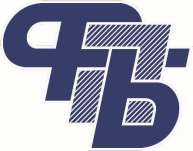 КОНЦЕПЦИЯ«НУЛЕВОГО ТРАВМАТИЗМА»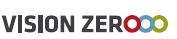 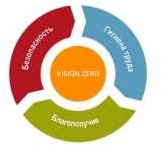 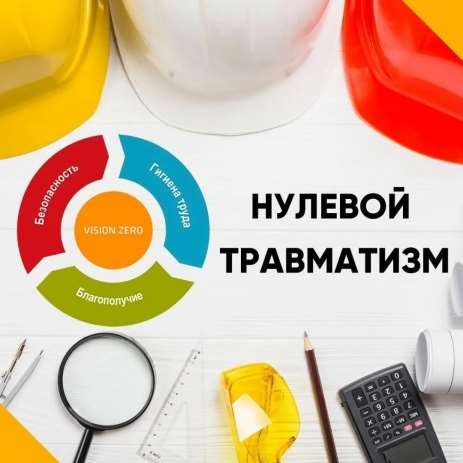 ИсторияКонцепция «нулевого травматизма» (Vision Zero) восходит к 1990 годам. Началась данная концепция не с рабочих мест, а с происшествий на дороге. Первоначальной ее задачей было сведение к нулю дорожно-транспортных происшествий со смертельным исходом. Ряд европейских стран (например, Швеция) по-прежнему работают в рамках этой программы. Некоторые государства, такие, как Финляндия, внедрили похожую концепцию в систему охраны труда. Позднее к ней присоединилась Германия, особенно в части добывающих отраслей. Таким образом, образовалось новое движение — стремление к нулевому травматизму на рабочем месте.На международном уровне данная концепция была впервые анонсирована в 2014 году на международном конгрессе по Безопасности и охране труда во Франкфурте в Германии. Концепция приобрела серьезных сторонников, в том числе в лице министра труда Германии, министров Сингапура, руководства международной ассоциации соцобеспечения (ISSA) и других организаций. Все участники приняли данную концепцию как стремление к снижению профзаболеваний и производственного травматизма насколько это возможно.Комитет по предотвращению несчастных случаев Международной ассоциации социального обеспечения в течение трех лет доработал Концепцию и представил ее в окончательном виде в Сингапуре 4 сентября 2017 года на XXI Всемирном конгрессе по безопасности и гигиене труда.В период с 15 по 18 марта в Нью-Дели (Индия) состоялась Первая международная конференция «Vision Zero», посвященная реализации новой стратегии. К глобальной кампании присоединилась, в том числе Россия, подписав в декабре 2017 года соответствующий меморандум с МАСО.В основу Концепции положено признание того, что несчастные случаи на производстве и профессиональные заболевания не являются неизбежными — у них всегда есть причины. А потому развитие эффективной культуры профилактики позволяет их устранить.Достойная работа - это безопасная работа, а безопасная работа со своей стороны является положительным фактором повышения производительности и экономического роста. Сегодня технологический прогресс и интенсивное давление конкуренции стремительно меняют условия труда, его процессы и организацию. Организации должны постоянно реагировать на вызовы, брошенные им в сфере охраны труда и разрабатывать эффективные ответы в виде динамичных стратегий управления.В	настоящее	время	поставлена	задача	перейти	от	концепции«реактивного подхода» – устранение поверхностных причин, которые привели к происшествию, к профилактической модели в сфере охраны труда.ПОКАЗАТЕЛИ УРОВНЕЙ БЕЗОПАСНОСТИ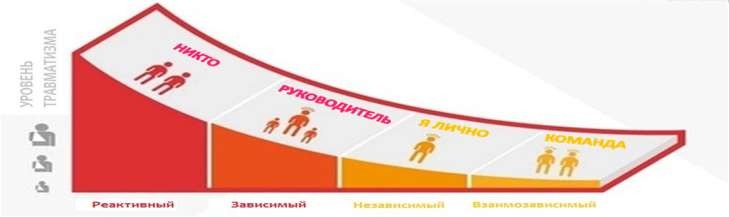 РЕАКТИВНЫЙ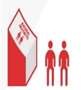 Безопасность не является приоритетом.Полагаемся на удачу и виним судьбу в случившемся; убежденность, что несчастные случаи время от времени происходят – травматизм как результат.ЗАВИСИМЫЙРаботники следуют определенному своду правил.Количество несчастных случаев уменьшается до определенного уровня.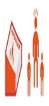 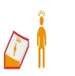 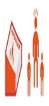 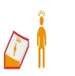 Руководители считают, что единственная причина травматизма – это «нарушение установленных правил».НЕЗАВИСИМЫЙРаботники понимают, что безопасность начинается с каждого из них, что благотворно влияет на их поступки.Количество несчастных случаев продолжает уменьшаться, но до определенного уровня.ВЗАИМОЗАВИМЫЙ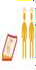 Работники осознанно относятся к собственной безопасности и безопасности окружающих. Работники не приемлют выполнение работы с риском и выражают свою позицию, вмешиваясь и корректируя посредством диалога, проявляя заботу.Работники верят, что улучшения возможны только благодаря командной работе и нулевой травматизм - достижимая цельДля решения поставленной задачи необходимо:законодательное внедрение системы предупреждения производственного травматизма и профессиональной заболеваемости на основе заблаговременного и регулярного выявления опасностей (угроз) жизни и здоровью работников и реализации мероприятий по их устранению;создание условий для формирования культуры безопасности труда;реализация Концепции «нулевой травматизм».Это направление сегодня признано наиболее перспективным во всем мире: проще предотвращать аварии, травмы и болезни, чем бороться с их последствиями. В рамках такого подхода Международная ассоциация социального обеспечения и разработала Концепцию «нулевого травматизма».Это мировое движение, мировая кампания. Ее цель — повлиять на статистику смертности и травматизма на производстве, исключить формальный подход к охране труда. Она включает в себя экологическую, промышленную и пожарную безопасность, производственный контроль и охрану труда.Перспективы принятия Концепции в БеларусиВ настоящее время в Республике Беларусь создана целостная взаимоувязанная система, определяющая роль и задачи каждого из участников процесса обеспечения безопасных условий труда на всех уровнях взаимодействия. Проводимый в стране комплекс мероприятий в области охраны труда, от принятия законодательства и разработки систем управления охраной труда до государственного надзора и общественного контроля, направлен на решение главной задачи — сокращение производственного травматизма и профессиональных заболеваний.Республика Беларусь намерена следовать концепции «нулевого травматизма» в сфере охраны труда. В соответствии с п. 47 Генерального соглашения между Правительством Республики Беларусь, республиканскими объединениями нанимателей и профсоюзов   на   2019   –   2021   годы (далее – Соглашение) стороны заявляют о поддержке, разработанной Международной ассоциацией социального обеспечения (MACO) Концепции«нулевого травматизма» и ее семи «золотых правил», а именно:стать лидером - показать приверженность принципам;выявлять угрозы - контролировать риски;определять цели - разрабатывать программы;создать систему безопасности и гигиены труда – достичь высокого уровня организации;обеспечивать безопасность и гигиену на рабочих местах, при работе со станками и оборудованием;повышать квалификацию - развивать профессиональные навыки;инвестировать в кадры - мотивировать посредством участия.Стороны договорились считать дату подписания Соглашения стартом кампании в поддержку Концепции «нулевого травматизма» в Республике Беларусь и будут способствовать применению в организациях принципов этой Концепции, в том числе принимая на себя обязательства использовать имеющиеся у них возможности для информационного обеспечения кампании в поддержку Концепции «нулевого травматизма».Стороны призывают организации применять принципы Концепции«нулевого травматизма» в рамках политики по обеспечению охраны труда и декларировать свою поддержку данной Концепции посредством онлайн регистрации на сайте Концепции «нулевого травматизма» в глобальной сети Интернет.Для этого необходимо зарегистрироваться на сайте МАСО, внести свои данные и продекларировать желание участвовать в акции, принимать меры, чтобы следовать заложенным в ней подходам.Организации добровольно присоединяются к Концепции. Так они доказывают свою приверженность политике профилактики, снижения травматизма и профзаболеваний на производстве.ВыводыОхраной труда должны занимаются не только специализированный отдел и уполномоченные от профсоюзной организации, а каждый работник. Начинать надо с малого: прийти на рабочее место — надеть защитные очки и перчатки, проверить как работает свой станок. Но главное — в «нулевом травматизме» должен быть заинтересован руководитель. Он должен подавать пример подчиненным в деле соблюдения требований охраны труда. Видя заинтересованность руководства в сохранении их жизни здоровья, и работники будут строже придерживаться данных правил.Во внедрении Концепции очень заинтересованы все стороны социального партнерства. Достойный труд — это безопасный труд!